TÊN CHỦ ĐỀ: KIỂM TRA CUỐI HỌC KÌ IMôn học: Khoa học tự nhiên 6Thời gian thực hiện: 02 tiếtI. Mục tiêu1. Kiến thức: - Các kiến thức trọng tâm từ đầu năm học đến nay2. Về năng lực2.1. Năng lực chung- Tự chủ và tự học: chủ động, tích cực thực hiện việc ôn tập kiến thức để kiểm tra- Giải quyết  vấn đề và sáng tạo: Vận dụng linh hoạt các kiến thức, kĩ năng để làm bài kiểm tra2.2. Năng lực chuyên biệt- Nhận thức KHTN: hệ thống hoá kiến thức đã được học- Vận dụng kiến thức kĩ năng đã học để giải quyết vấn đề liên quan trong cuộc sống3. Về phẩm chất: - Tích cực, chăm chỉ, có trách nhiệm trong hoàn thành nhiệm vụ học tập - Trung thực trong kiểm tra, đánh giá các kết quả học tập của bản thân và các bạn.II. Thiết bị dạy học và học liệu1. Giáo viên: Ma trận, đề kiểm tra, đáp án2. Học sinh: Ôn tập các kiến thức đã họcIII. Tiến trình dạy họcMA TRẬN     UBND HUYỆN ĐĂKSONGTRƯỜNG THCS TRẦN PHÚĐỀ KIỂM TRA CUỐI HỌC KÌ I NĂM HỌC: 2021 - 2022MÔN: KHOA HỌC TỰ NHIÊN 6(Thời gian: 90 phút (Không tính thời gian phát đề)       I.TRẮC NGHIỆM (3 điểm) Chọn câu trả lời đúngCâu 1: Điều nào sau đây là đúng khi nói về tế bào?Các loại tế bào khác nhau thường có kích thước và hình dạng khác nhau.Tất cả các loại tế bào đều có cùng hình dạng, nhưng kích thước khác nhau.Tất cả các loại tế bào đều có cùng kích thước nhưng hình dạng luôn khác nhau.Tất cả các loại tế bào đều có cùng hình dạng và kích thước giống nhau.Câu 2: Đâu là cấu tạo của tế bào nhân thực:A. Có vùng nhân	B. Đã có nhân hoàn chỉnhC. Tế bào chất không có hệ thống nội màng	D. Không có màng nhânCâu 3: Đâu là vật sống?A. Con búp bê	B. Con tem	C. Con tò vò	D. Con lợn đấtCâu 4. Các cấp độ của tổ chức cơ thể đa bào là:Tế bào → Cơ quan→ Cơ thểMô → Cơ quan→ Cơ thể → Hệ cơ quanTế bào → Cơ thể → Cơ quanTế bào → Mô → Cơ quan → Hệ cơ quan→ Cơ thểCâu 5. Sinh vật được phân chia thành mấy giới?A. 2 giới	      B. 3 giới	          C. 4 giới	      D. 5 giớiCâu 6. Các bậc phân loại sinh vật từ thấp đến cao theo trình tự nào sau đây?A. Giới → Chi (giống) → Loài  → Họ → Bộ → Lớp → Ngành  
B. Loài  → Chi (giống) → Họ → Bộ → Lớp → Ngành→ Giới
C. Giới → Ngành → Lớp→ Bộ → Họ → Chi /(giống) → Loài
D. Loài → Chi (giống) → Bộ→ Họ → Lớp → Ngành → GiớiCâu 7. Cây trồng nào sau đây không được xem là cây lương thực?A. Lúa gạo                          B. Ngô                       C. Lúa mì                  D. MíaCâu 8. Khi dùng gỗ để sản xuất giấy thì người ta sẽ gọi gỗ là:A. Vật liệu                 B. Nguyên liệu                 C. Nhiên liệu                D. Phế liệuCâu 9. Trong các thực phẩm dưới đây, loại nào chứa nhiều protein (chất đạm) nhất?A. Gạo                       B. Rau xanh                      C. Thịt              D. Gạo và rau xanhCâu 10: Khi một quả bóng đập vào một bức tường thì lực mà bức tường tác dụng lên quả bóng sẽ gây ra tác dụng gì?          A. Chỉ làm biến đổi chuyển động của quả bóngChỉ làm biến dạng quả bóng.Không làm biến dạng và cũng không làm biến đổi chuyển động của quả bóng           D.Vừa làm biến dạng quả bóng, vừa làm biến đổi chuyển động của nó.Câu 11: Một vật có khối lượng 1,5 kg thì có trọng lượng là bao nhiêu?10 N                            B. 15N                      C. 20 N                           D.25 N            Câu 12: Các lực vẽ trong một mặt phẳng đứng dưới đây, lực nào có thể là lực hút của Trái Đất?A	BC                      DII.TỰ LUẬN (7,0 điểm)Câu 13: (2,5 điểm):a. Khoá lưỡng phân là gì? Cách xây dựng khoá lưỡng phân?b. Có một số động vật sau: Con giun, con ốc, con chuồn chuồn, con ong, con rết, con kiến. Hãy xây dựng khóa lưỡng phân để phân loại các loài động vật trên.Câu 14 (1.0 điểm) So sánh cấu trúc tế bào trùng biến hình và tế bào vi khuẩn?Câu 15 (1,75điểm):a. Dựa vào tính chất nào mà kim loại đồng, kim loại nhôm lại được sử dụng làm dây điện? b. Kể tên 2 loại sản phẩm được sản xuất từ mỗi nguyên liệu sau: Mía, ngô, gỗ, lúa?c. Em hãy nêu 1 số cách bảo quản lương thực, thực phẩm?Câu 16 ( 1,0 điểm ): Trọng lượng của một vật là gì? Bạn An có khối lượng là 32kg thì trọng lượng của bạn là bao nhiêu?Câu 17 (0.75 điểm): Diễn tả bằng lời các yếu tố của các lực vẽ ở hình vẽ sau? 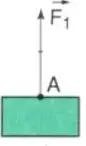 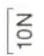 HẾTHƯỚNG DẪN CHẤM – BIỂU ĐIỂM  I. Trắc nghiệm (3,0đ) Mỗi câu đúng 0,25đII.  Tự Luận ( 7,0đ)Câu 13: (2,5 điểm)a. * Khoá lưỡng phân là cách phân loại sinh vật dựa trên 1 đôi đắc điểm đối lập để phân chia chúng thành 2 nhóm    0,75đ*Cách xây dựng: xác định đặc điểm đặc trưng đối lập của mỗi sinh vật, dựa vào đó để phân chia chúng thành 2 nhóm cho đến khi mỗi nhóm chỉ còn lại 1 sinh vật  0,75đb. HS xây dựng đúng được 1,0 đ                                                                                 có vỏ                                                                                              Con ốc                                                       Không  chân                  Khả năng di chuyển                               không vỏ      giun	                   Có chân      nhiều chân       con rết                                                                               Biết bay         con ong                                                            Ít chân                                                                                                  Con kiến                                      khôngCâu 14 (1.0 điểm)Giống nhau: đều được cấu tạo từ 1 tế bào      0,5đKhác nhau: Trùng biến hình thuộc tế bào nhân thực, còn vi khuẩn thuộc tế bào nhân sơ             0,5 đCâu 15 (1,75 điểm)a. Kim loại đồng, nhôm được dùng làm dây dẫn điện vì nó có khả năng dẫn điện tốt.      (0,25đ)b. Mía: đường, bánh kẹo,…                           (0,25đ)  Ngô: bánh kẹo, thức ăn chân nuôi,…             (0,25đ)Gỗ: bàn ghế, giường tủ,…                              (0,25đ)Lúa: gạo, thức ăn chân nuôi,…                       (0,25đ)c. 1 số cách bảo quản lương thực – thực phẩm: (0,5đ)- Để nơi khô ráo, thoáng mát;- Làm khô (phơi khô, sấy khô), hun khói;- Bảo quản lạnh;- Ướp muối;- Muối chua;- Nấu chín thực phẩm.Câu 16 (1.0 điểm) -Trọng lượng của vật là độ lớn lực hút trái đất tác dụng lên vật?  (0,5 điểm ) - Trọng lượng của bạn An là: P =10m = 10.32 = 320 ( N)             ( 0,5 điểm )Câu 17 (0,75 điểm)   - Điểm đặt của lực tại A                                                                (0,25 điểm ) - Phương thẳng đứng, chiều từ dưới lên                                        (0,25 điểm ) - Cường độ ( độ lớn ): F = 20 (N)                                                   (0,25 điểm )Duyệt của CM	  Duyệt của TCM	     Người ra đềTrường THCS Trần PhúTổ: Hóa- Lý- Sinh- CNHọ và tên giáo viên: Nguyễn Thị Loan                               Lương Thị Vân Nam                          Nguyễn Đình SửuHOẠT ĐỘNG CỦA GV HOẠT ĐỘNG CỦA HS- GV: Phát đề cho hs- Y/cầu học sinh làm bài nghiêm túc- HS nhận đề và làm bài kiểm tra nghiêm túc, cẩn thận, chính xácCấp độChủ đềNhận biếtNhận biếtThông hiểuThông hiểuVận dụngVận dụngVận dụngVận dụngCộngCấp độChủ đềNhận biếtNhận biếtThông hiểuThông hiểuVận dụngVận dụngVận dụng caoVận dụng caoCộngCấp độChủ đềTNKQTLTNKQTLTNKQTLTNKQTLCộngChủ đề 4: Một số vật liệu, nhiên liệu, nguyên liệu, lương thực- thực phẩm thông dụng. Tính chất và ứng dụng của chúng-Biết đâu là cây lương thực, thực phẩm giàu protein-Biết tính chất dẫn điện của kim loại.-Biết đâu là cây lương thực, thực phẩm giàu protein-Biết tính chất dẫn điện của kim loại.-Hiểu được và chọn đúng nguyên liệu.-Hiểu được và chọn đúng nguyên liệu.- Kể tên được sản phẩm từ 1 số nguyên liệu thông dụng- Kể tên được sản phẩm từ 1 số nguyên liệu thông dụng-Liên hệ thực tế nêu được 1 số cách bảo quản lương thực- thực phẩm-Liên hệ thực tế nêu được 1 số cách bảo quản lương thực- thực phẩmCâu7;815a915b15cSố câu2 câu1/3 câu1 câu1/3 câu1/3 câu4Số điểm0,5đ0,25đ0,25đ1đ0,5đ2,5Tỉ lệ5%2,5%2,5%10%5%25Chủ đề 7: Từ tế bào đến cơ thểChủ đề 8: Đa dạng thế giới sốngNhận biết về TB, vật sống, cấp độ tổ chức trong cơ thể đa bào, sinh giới, phân loại thế giới sống. nêu được khái niệm và cách xây dựng khoá lưỡng phânNhận biết về TB, vật sống, cấp độ tổ chức trong cơ thể đa bào, sinh giới, phân loại thế giới sống. nêu được khái niệm và cách xây dựng khoá lưỡng phânSo sánh cấu trúc tế bào trùng biến hình và tế bào vi khuẩn?So sánh cấu trúc tế bào trùng biến hình và tế bào vi khuẩn?Vẽ được sơ đồ lưỡng phânVẽ được sơ đồ lưỡng phânCâu1;2;3;4;5;613a1413bSố câu61/211/28Số điểm      1,51,51,01,05,0Tỉ lệ %1515101050Chủ đề 9: LỰCBiết được  tác dụng của lực xúc.Biết được  tác dụng của lực xúc.Lực hấp dẫn và trọng lực, biểu diễn lựcLực hấp dẫn và trọng lực, biểu diễn lựcLực và biểu diễn của lựcLực và biểu diễn của lựcCâu1011,121617Số câu12115Số điểm   0,250,51,00,752,5Tỉ lệ %2,55107,525Tổng số câu9+ 2/3c9+ 2/3c55221,3c1,3c17Tổng số điểm4,04,02,752,752,752,750,50,510Tỉ lệ %              40              4027,527,527,527,555100Câu123456789101112Đáp ánABCDDBDBCDBD